Sitzung des Fachschaftsrates am 28.11.2012Datum:			28.11.2012	Zeit:				18.00UhrOrt:				Universität Trier, B9Anwesende Mitglieder:	Anne Falckenthal, Sophie Lang, Fabia Neuerburg, Stephan Pötz, Stefanie Schmale, Laura Steffgen, Julia TulliusGast:	Dorothee Kaiser, Kathrin ReinartzFehlend:	Protokoll:			Stefanie SchmaleTagesordnungspunkte:TOP 1: ReakkreditierungTOP 2: Weihnachtsfeier	TOP 3: Finanzprüfungen	TOP 4: Tagesexkursion TrierTOP 5: Exkursion MetzTOP 6: Neuigkeiten aus dem AFaTTOP 7: Academia LinguaeTOP 8: Nächste SitzungDie Beschlussfähigkeit wird durch Fabia festgestellt.TOP 1: ReakkreditierungDie Suche nach studentischen Mitgliedern für die Gespräche zur Reakkreditierung soll auf das gesamte Fach ausgeweitet werden. Bekanntmachungen sollen über alle üblichen und möglichen Kanäle erfolgen (Rundmail, Homepage, facebook, bei Bekanntgabe der Weihnachtsfeier und der Weihnachtsfeier selbst).TOP 2: WeihnachtsfeierDer Antrag auf Befreiung vom Werbeverbot für das Studihaus ist bereits vom AStA genehmigt worden.Sophie sorgt am Klavier für die musikalische Untermalung der Weihnachtslieder.Flyer und Preisliste (Preise werden vom letzten Jahr übernommen) werden von Julia gedruckt.Stephan besorgt den großen Topf für den Glühwein von den Wisos. Da in diesem Jahr roter und weißer Glühwein angeboten werden sollen, bringt Sophie eine portable Herdplatte sowie einen Topf zum Erwärmen der zweiten Sorte mit.Ankündigung der Weihnachtsfeier läuft ab der nächsten Woche über die üblichen Kanäle, ebenso wird die Essensliste in den Kursen herumgegeben.Stephan holt den Schlüssel für das Studihaus ab.Die Schichteinteilung erfolgt durch Anne.Der Gesamteinkauf soll gemeinschaftlich direkt vor der Weihnachtsfeier erfolgen, Sophie stellt sich als Fahrerin zur Verfügung.TOP 3: FinanzenDie Finanzprüfung durch den AStA verlief beiderseits sehr zufriedenstellend.TOP 4: Tagesexkursion TrierWegen ungünstiger Öffnungszeiten des Landesmuseums muss ein Besuch desselben mit der Multimediavorführung „Im Reich der Schatten“ ausfallen.Stattdessen wird ein gemeinsamer Weihnachtsmarktbesuch am 17.12.2012 stattfinden. Treffpunkt ist um 18.30Uhr der Weihnachtsbaum an der Porta.TOP 5: Exkursion MetzDie Exkursion nach Metz wird aus zeitlichen Gründen auf Mai nächsten Jahres verlegt. TOP 6: Neuigkeiten aus dem AFaTDie Gesamtstruktur des AFaT wird umgestellt werden, wahrscheinlich wird ein eigenes Referat Fachschaften mit neuer Finanzordnung im AStA entstehen. Genauere Planungen können allerdings erst nach der Konstitution des neuen StuPa und AStA erfolgen.TOP 7: Academia LinguaeDieses und weitere Anschreiben der Academia Linguae werden keine weitere Beachtung finden, da der FSR das Konzept nicht gutheißen kann.TOP 8: Nächste SitzungDie nächste Sitzung des FSR wird im Januar stattfinden. Genauere Terminabsprachen erfolgen per Doodle.Die Sitzung endet um 19.05Uhr.Universität TrierFachbereich II – Klassische PhilologieFachschaftsrat Klassische Philologie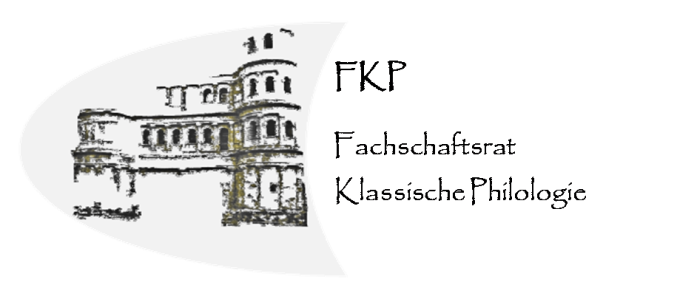 